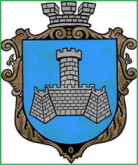 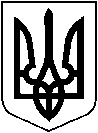 УКРАЇНАХМІЛЬНИЦЬКА МІСЬКА РАДАВІННИЦЬКОЇ ОБЛАСТІВиконавчий комітетР І Ш Е Н Н Я08.12. 2017  р.							      № 454Про внесення змін до рішення виконавчого комітету міської ради від 27.11.2017 р. № 427«Про надання дозволу П. М. І. на продаж частини житлового будинку де право приватної спільної власності має недієздатний П.М.А.»Розглянувши службову записку в.о.начальника управління праці та соціального захисту населення Хмільницької міської ради від 07.12.2017р. № 02-3818/01-23, щодо захисту особистих і майнових  прав  та  інтересів недієздатного П. М. А., керуючись ст. 71 Цивільного кодексу України, наказом державного комітету України у справах сім'ї та молоді спільно з Міністерством освіти України, Міністерством охорони здоров'я України та Міністерством праці та соціальної політики України «Про затвердження Правил опіки та піклування» від 26.05.99 р. № 34/166/131/88, ст.ст. 34, 59 Закону України «Про місцеве  самоврядування  в  Україні», виконавчий комітет міської радиВ И Р І Ш И В:1.Внести  наступні зміни до рішення виконавчого комітету Хмільницької міської ради від 27.11.2017 року № 427 «Про надання дозволу П.М.І. на продаж частини житлового будинку де право приватної спільної власності має недієздатний П.М.А.», зокрема:1.1. до констатуючої частини, де абзац чотири викласти в новій редакції:– «Відповідно до договору міни квартир, серія … №…., частини будинку, що знаходиться за адресою м.Х., вул.В., дійсно належить на праві приватної власності П.М.А., який зареєстрований та фактично проживає за адресою м.Х., вул. С., та відповідно до договору дарування (частини житлового будинку), серія … №…, зареєстрований … р., йому було подаровано  1/4 цього будинку».1.2. до вирішальної частини, де п.1 викласти в новій редакції:– «Надати дозвіл опікуну П.М.І. на продаж та укладення від імені недієздатного П.М.А., … р.н., договору купівлі-продажу ½ (однієї другої) частини житлового будинку, який знаходиться за адресою м.Х., вул. В., та належить йому на праві власності за умови збереження майнових прав недієздатного П.М.А. за адресою реєстрації: м. Х, вул. С».2.Загальному відділу відобразити факт та підставу внесення змін зазначених в п.1 в оригіналі рішення.3.Контроль за виконанням даного рішення покласти на заступника міського голови з питань діяльності виконавчих органів міської ради  А.Сташко.       Міський голова                                                                                        С. Редчик